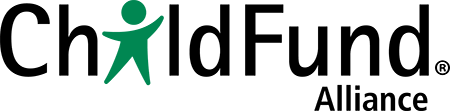 Child-friendly Accountability Toolbox – Module 1, p. 12Context assessment report sample templateExecutive Summary     IntroductionII.    MethodologyIII.   Normative framework regarding violence and protectionIV.   Prevalence and type of violenceV.    Mechanisms that prevent, detect and respond to violenceA. Formal child protection systemB. Informal child protection systemVI.   Local perceptions of violence and protectionA. Community membersB. Children  VII.  Socio-cultural norms and practice that encourage violence and protection VIII. List of key stakeholders